ŠPORT ZA SPROSTITEV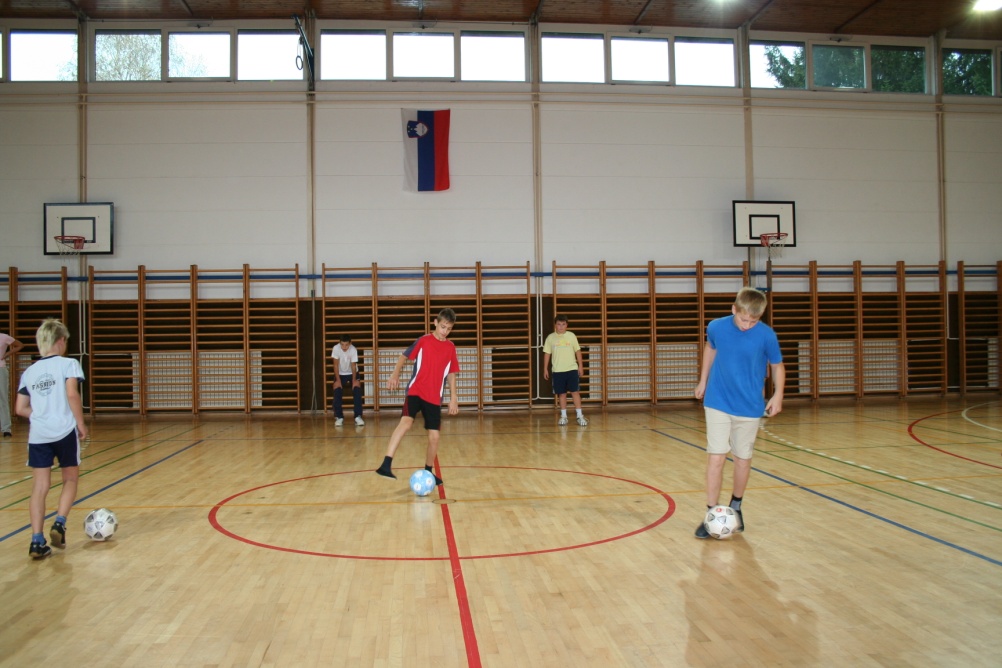 vabljeni vsi, ki vam je šport blizu, ki bi radi svoja znanja ustrezno nadgradili in se ob tem tudi zabavaliza učenke in učence 8. razredoveno šolsko leto (35 ur)večina vsebin bo izvedenih v rednih tedenskih urah, nekatere pa tudi v sklopih po več ur skupaj (kolesarski izlet, drsanje, fitnes, pohod)s prizadevnostjo in resnim delom je zagotovljena lepa ocenadopolnitev in nadgradnjo ur redne športne vzgoje, poudarek je na najrazličnejših igrah z žogovadba bo večinoma potekala v igralni in turnirski oblikiUČITELJI ŠVZ